КИРОВСКИЙ РАЙОННЫЙ ИСПОЛНИТЕЛЬНЫЙ КОМИТЕТОТДЕЛ ИДЕОЛОГИЧЕСКОЙ РАБОТЫ, КУЛЬТУРЫ И ПО ДЕЛАМ МОЛОДЕЖИматериал для информационно-пропагандистских групп1. «ОСНОВНЫЕ ЭКОНОМИЧЕСКИЕ ДОСТИЖЕНИЯ ПЕРВОГО ГОДА ПЯТИЛЕТКИ В КОНТЕКСТЕ РЕШЕНИЙ VI ВСЕБЕЛОРУССКОГО НАРОДНОГО СОБРАНИЯ»2. «О социально-экономическом развитии Кировского района в 2021 году»3. «ПРОИЗВОДСТВЕННЫЙ ТРАВМАТИЗМ И ОХРАНА ТРУДА»4. «ПРЕДУПРЕЖДЕНИЕ ДОРОЖНО-ТРАНСПОРТНЫХ ПРОИСШЕСТВИЙ С УЧАСТИЕМ МОТОТРАНСПОРТА, А ТАКЖЕ ВЕЛОСИПЕДИСТОВ И ПЕШЕХОДОВ»5. «ПРЕДУПРЕЖДЕНИЕ ПОЖАРОВ В ЭКОСИСТЕМАХ»6. «Профилактика преступлений против половой неприкосновенности несовершеннолетних»7. «Владимир Петрович Саламаха «Усе мы – з крыніц, назва якой – Беларусь!»8. Республиканская пожарно-профилактическая акция по предупреждению пожаров и гибели людей от них в жилищном фонде «За безопасность вместе!»9. «Чернобыльская катастрофа и её последствия»г. Кировскапрель 2022 г.ОСНОВНЫЕ ЭКОНОМИЧЕСКИЕ ДОСТИЖЕНИЯ ПЕРВОГО ГОДА ПЯТИЛЕТКИ В КОНТЕКСТЕ РЕШЕНИЙ VI ВСЕБЕЛОРУССКОГО НАРОДНОГО СОБРАНИЯПрограмма социально-экономического развития республики на 2021–2025 годы принята и реализуется на основе решений шестого Всебелорусского народного собрания.Именно она увязывает стратегию и тактику действий государства, обеспечивает мобилизацию ресурсов на достижение важнейших приоритетов развития. Программа на пятилетку широко обсуждалась народом, его представителями при подготовке Всебелорусского народного собрания и непосредственно на народном вече. Можно со всей уверенностью утверждать, что во всех отношениях это наш главный программный документ. Первый год пятилетки – 2021 г. – пришелся на очень непростой период: нестабильность на внешнем контуре, санкционное давление, пандемия и другие неблагоприятные факторы. Однако, несмотря ни на что, белорусская экономика выстояла. Во многом благодаря эффективно применяемым руководством страны инструментам экономической политики белорусы не ощутили на себе этих потрясений. Как результат, благосостояние белорусских граждан продолжало расти: люди зарабатывали деньги, отдыхали, строили семьи, уверенно смотрели в будущее – как это и было последние 5, 10, 15 лет назад. В этом и заключается принципиальный момент эффективности работы власти и экономики.Цифры тому свидетельство. За год денежные доходы населения в реальном выражении выросли на 2% (при прогнозе 1,6%), темп роста производительности труда составил 103,2% (при прогнозе 101,9%), производство промышленной продукции выросло на 6,5% (при прогнозе – 3%), ВВП увеличился на 2,3% (при прогнозе – 1,8%).В 2021 г. сформировано рекордное положительное сальдо внешней торговли товарами и услугами – 3,8 млрд долларов США, или 5,5% к ВВП, при росте экспорта товаров и услуг на 32,5%. Рост экспортных поставок обеспечен по всем товарным позициям.С опережением выполнены обязательства по строительству жилья. За счет всех источников финансирования введено в эксплуатацию 4 387,3 тыс. кв. метров общей площади (109,7% к годовому плану).Из 11 основных прогнозных показателей социально-экономического развития с превышением выполнены 7. Не достигнуты:планируемые объемы производства в сельском хозяйстве, которые оказались ниже уровня прошлого года (темп роста валовой добавленной стоимости 95,2% при прогнозе 102,6%), что обусловлено засухой в июле 2021 г. и эпизоотической ситуацией в свиноводстве и птицеводстве;планируемые темпы роста строительно-монтажных работ (87,8% при прогнозе 102%), отставание которых от прогноза объясняется снижением объемов финансирования капитальных вложений за счет бюджетных и собственных средств организаций, а также в целом замедлением инвестиционной активности в стране в условиях санкционного давления;цели по инвестициям в основной капитал, темпы которых замедлились до 94,4% к уровню 2020 г. (при прогнозе 102%), что обусловлено 1) снижением бюджетных расходов по капитальным вложениям в связи с сокращением финансирования инфраструктурных проектов; 2) смещением сроков начала реализации крупнейших инвестиционных проектов в связи с неопределенностью по источникам финансирования; 3) освоением основных объемов инвестиций по крупным инвестпроектам в предыдущие годы; прогнозируемое значение индекса потребительских цен (потребительские цены выросли на 9,97% при прогнозе 5%); ключевым фактором превышения прогнозного задания стала импортируемая инфляция (удорожание импортных товаров, сырья, материалов и комплектующих), которая по оценке обусловила дополнительный прирост цен в размере 4–5%. Следовательно, невыполнение отдельных целевых параметров связано с объективными причинами, влиянием внешних факторов, дефицитом источников финансирования, негативным влиянием пандемии и санкционным давлением.Исторически у Беларуси сложился имидж социального государства, государства для народа. Об этом говорил Глава государства А.Г.Лукашенко, выступая на шестом Всебелорусском народном собрании: «Мы сделали интересы белорусов приоритетом нашей экономической политики. Социальное государство – это наш неизменный национальный бренд». Программа социально-экономического развития страны на 2021–2025 годы направлена на сохранение и укрепление этих позиций, и уже в первый год ее реализации достигнут ряд успехов.Основные итоги развития промышленного комплексаПромышленность Беларуси объединяет более 200 предприятий. В производственной линейке – десятки тысяч наименований продукции: от микросхем и клапанов сердца до самых больших в мире самосвалов. У большинства наших заводов богатейшая история, они давно стали национальными брендами и широко известны далеко за пределами республики. Несмотря на непростые условия, в первый год пятилетки промышленный сектор показал устойчивый рост.По итогам 2021 г. промышленность сформировала основной положительный вклад в ВВП (1,6 п.п.). Индекс промышленного производства (являющийся одним из главных индикаторов состояния экономики страны и измеряющий выпуск продукции в промышленности и добывающих отраслях) составил 106,5%. За прошлый год объем производства увеличился на 15%, экспорта – на 35,5%.При этом стоимость запасов готовой продукции на 1 января 2022 г. составила 5446,1 млн. рублей, или 52,7% к среднемесячному объему производства. Это самый низкий уровень запасов на указанную дату за последнее десятилетие.Таким образом, результаты работы промышленности свидетельствуют о сохранении высоких темпов роста объемов производства и продаж продукции при относительно низком уровне ее нереализованных запасов.В 2021 г. в Беларуси проводилась активная работа по модернизации и созданию новых производств, повышению качества и конкурентоспособности выпускаемой продукции практически во всех сферах.Так, в производстве транспортных средств: продолжается выпуск и успешная локализация автокомпонентов для автомобилей СЗАО «БЕЛДЖИ», степень которой уже превышает 50% (то есть более половины запчастей производится на территории ЕАЭС);в ОАО «МАЗ» созданы мощности по выпуску 300 единиц пассажирского электротранспорта в год, в ОАО «Белкоммунмаш» – 600 единиц, в том числе в комплекте со стационарными зарядными станциями собственного производства. Освоено производство городских низкопольных автобусов третьего поколения и электробусов.В целом, в Беларуси активно развивается новая отрасль машиностроения – электротранспорт. В частности, утверждена Комплексная программа развития электротранспорта на 2021–2025 гг. (далее – Комплексная программа)Справочно.По итогам реализации мероприятий Комплексной программы, в прошлом году «БКМ Холдинг» произвел 110 электробусов, Минский автозавод – 85. Транспортными организациями республики закуплено 173 электробуса (из них 155 – с динамической зарядкой) и 8 троллейбусов. На экспорт поставлено 208 троллейбусов, 22 электробуса и 5 трамваев. Всего, с учетом экспорта, произведено и поставлено 416 единиц городского электрического пассажирского транспорта.Также успешные результаты получены в ходе выполнения разработок новых моделей техники. Так, ОАО «БЕЛАЗ» изготовил образцы карьерных самосвалов грузоподъемностью 90 т (на аккумуляторных батареях) и 220 т (дизель-троллейвозного типа). На Минском автозаводе презентовали электрический грузовик МАЗ-4381ЕЕ, который предназначен для перевозки грузов до 4,5 т на расстояние до 200 км без подзарядки (на городских и пригородных маршрутах).В прошлом году «БЕЛДЖИ» завершил сертификацию легкового электромобиля Geely Geometria C. Белорусские специалисты собрали первую партию из 50 электромобилей, которые адаптированы к климатическим условиям республики.Кроме этого, ОАО «Витязь» организовало производство зарядных станций переменного и постоянного тока. Станции постоянного тока (быстрой зарядки) закупает ПО «Белоруснефть» для развития зарядной инфраструктуры в стране, а станции переменного тока реализует владельцам электромобилей для установки в местах стоянки (гаражах).В рамках развития области биоиндустрии и фармацевтики:реализовывался ряд инвестиционных проектов по производству современных противоопухолевых лекарственных средств, созданию новых производств твердых лекарственных форм и лекарственных средств в форме глазных капель, реконструкции и модернизации ряда производственных цехов и участков;получен прототип белорусской вакцины против COVID-19. В химическом производстве: введено в эксплуатацию Петриковское рудоуправление ОАО «Беларуськалия», которое после выхода на проектную мощность будет производить 1,5 млн. т калийных удобрений в год;в ОАО «Белшина» освоен выпуск новых моделей шин под брендом «Forcerra Industry» для эксплуатации на самосвалах, погрузчиках и бульдозерах;в ОАО «Гродно Азот» реализуется проект «Строительство азотного комплекса», направленный на полное обеспечение республики азотными удобрениями и сохранение экспортного потенциала предприятия; в ОАО «Нафтан» приступили к реализации проекта «Строительство новой этилен-пропиленовой установки на заводе «Полимир». С ее помощью путем внедрения нового высокотехнологичного оборудования, соответствующего современным требованиям промышленной и экологической безопасности, удастся сохранить темпы производства и повысить конкурентоспособность выпускаемой заводом продукции за счет сокращения удельных затрат на ее производство.В легкой промышленности реализуется ряд инвестиционных проектов, в том числе на предприятиях ОАО «Полесье», ОАО «Слонимская камвольно-прядильная фабрика», ОАО «Гронитекс», СООО «Белвест» – по внедрению инновационных технологий в производстве новых пряж, волокон, тканеподобных трикотажных изделий и обуви.В производстве строительных материалов:ОАО «Белмедстекло» реализован проект по выпуску медицинского стекла; ОАО «Гродненский стеклозавод» реализует инвестиционный проект по выпуску стеклотары. Также в 2021 г. обеспечено надежное снабжение потребителей энергоресурсами в востребованных объемах. Проведена работа по повышению энергоэффективности и энергетической самостоятельности страны. 10 июня 2021 г. введен в эксплуатацию первый энергоблок Белорусской АЭС. В настоящее время он работает на номинальной мощности, что позволило заместить порядка 1,6 млрд. куб. м природного газа. Ввод второго энергоблока Белорусской АЭС в промышленную эксплуатацию запланирован в 1 полугодии 2022 г.Также за 2021 г. выполнено строительство (реконструкция) более 1760 км электрических сетей различных классов напряжения, осуществлена замена более 230 км тепловых сетей, газоснабжающими организациями введено в эксплуатацию порядка 1,1 тыс. км газопроводов различных категорий, газифицировано природным газом более 21 тыс. квартир, переведено со сжиженного на природный газ порядка 6,1 тыс. квартир. В целом, как отмечается в Министерстве промышленности Республики Беларусь, нет сомнений, что все поставленные на 2022 г. задачи будут выполнены. Такую уверенность вселяет успешное выполнение прогнозируемых показателей в первом квартале текущего года.Рост экономического потенциала Республики Беларусь в сложнейших внешних условияхБеларусь уже второй год живет в условиях санкционного давления коллективного Запада, однако экономика нашей страны успешно справляется с влиянием подобных ограничений. В 2022 г., когда стал очевиден беспрецедентный объем санкций, руководством страны делается все, чтобы противостоять необоснованному санкционному напору, адаптироваться к новым условиям, смягчить удар по экономике и минимизировать ущерб, который может затронуть людей.Потребительский рынокЗа развитием ситуации на потребительском рынке в Беларуси ведется постоянное наблюдение и контроль. Выступая на VI Всебелорусском народном собрании, А.Г.Лукашенко подчеркнул, что контроль за ценообразованием остается одним из приоритетов работы ряда госорганов. Сегодня, по объективным причинам, он усилен.Справочно.Принятые Правительством меры по сдерживанию роста цен, прежде всего на социально значимые товары, показали свою эффективность: годовая инфляция и превысила прогнозный показатель, но в результате ее удалось удержать на однозначном уровне (9,97%). Основным фактором ускорения роста цен стала «импортируемая» инфляция через рост цен импортных потребительских товаров, рост цен отечественных производителей, использующих импортные материалы и комплектующие, давление роста цен на мировом рынке продовольствия.Прирост цен на социально значимые товары составил 9,1%. Цены на них сдерживались через ограничение рентабельности производителей и предельных максимальных оптовых и торговых надбавок.С целью защиты уязвимых групп населения в Беларуси продлено государственное регулирование цен на социально значимые товары (принято соответствующее постановление, продлевающее государственное регулирование цен на социально значимые товары. Действие документа рассчитано до 29 июня 2022 г. включительно и вступило в силу с 1 апреля текущего года). Кроме того, с 17 торговыми сетями подписано Соглашение о предоставлении социально уязвимым категориям населения скидок на социально значимые товары продовольственной группы. Сегодня, несмотря на внешние вызовы и угрозы, ситуация по товарному обеспечению и ценам на внутреннем потребительском рынке управляема, прогнозируема и стабильна. В том числе этому способствует рост числа розничных торговых объектов.Справочно.За 2021 г. количество розничных торговых объектов, функционирующих на территории республики, увеличилось на 2,8%, торговая площадь торговых объектов увеличилась на 4%.Розничный товарооборот в 2021 г. увеличился на 1,6% к 2020 г. На изменение потребления, главным образом, оказала влияние положительная динамика денежных доходов населения.Удельный вес продажи отечественных товаров в товарообороте организаций торговли составил 59,2%, в том числе продовольственных товаров – 76,6%, непродовольственных – 40,6%.Продолжают внедряться новые формы обслуживания, расширяется номенклатура услуг общественного питания (организация питания по форме «шведского стола», доставка продукции общественного питания по заказу потребителей, обслуживание детских и иных мероприятий, открытие сезонных площадок), развивается организация выездного обслуживания. Традиционно большое внимание уделяется открытию объектов общественного питания, основанных на традициях белорусской национальной кухни, с целью ее популяризации и знакомства с кулинарными традициями региона.Справочно.По состоянию на 1 января 2022 г. количество объектов общественного питания, специализирующихся на белорусской кухне, составило 181 ед. на 15 738 мест.Устойчивый рост доходов населенияОдна из главных задач для Беларуси – обеспечить устойчивый рост реальной заработной платы и иных доходов населения. По итогам 2021 г. реальный рост доходов населения составил 102%, при этом обеспечен рост всех видов доходов.Принимались меры по увеличению заработной платы отдельных категорий работников. С 1 января 2021 г. установлены дополнительные стимулирующие выплаты воспитателям и помощникам воспитателей детских дошкольных учреждений, работникам учреждений социального обслуживания и культурно-просветительных учреждений.Усовершенствован состав стимулирующих выплат работникам бюджетных организаций (размер средств, направляемых на премирование, увеличен с 5 до 20% от суммы окладов работников в рамках предусмотренных бюджетных ассигнований на оплату труда).Установлен новый порядок определения размера минимальной заработной платы – не ниже 30% значения номинальной начисленной среднемесячной заработной платы по республике, определенного в прогнозе социально-экономического развития Республики Беларусь на соответствующий год.Средний размер пенсии по возрасту неработающего пенсионера в 2021 г. составил 522,93 рубля (номинальный темп роста – 110,3%; реальный – 100,7%). Задача по 40% соотношению пенсии и зарплаты достигнута во всех областях, за исключением г. Минска и Минской области (с учетом более высокой средней зарплаты в столичном регионе).С 1 октября 2022 г. вводится дополнительный вид пенсионного страхования – добровольное страхование дополнительной накопительной пенсии с финансовой поддержкой государства. Введение новой программы расширит для граждан возможности сформировать дополнительные сбережения на старость. Занятость населенияОбеспечение эффективной занятости населения – приоритет в социальной политике белорусского государства. Несмотря на сложившуюся в мире обстановку в последние два года из-за распространения коронавируса, ситуацию на рынке труда Республики Беларусь удалось сохранить стабильной. Справочно.По данным Министерства экономики Республики Беларусь, общая численность населения, занятого в экономике страны в 2021 г., составила 99,1% к соответствующему периоду 2020 г.Уровень безработицы среди населения в трудоспособном возрасте (по методологии Международной организации труда) составил 3,8% (при прогнозе 4,2–4,4%).Продолжает выполняться поставленная государством задача – обеспечить каждого трудоспособного гражданина рабочим местом.Справочно.В 2021 г. на созданные рабочие места и имевшиеся вакансии при содействии службы занятости на постоянную работу трудоустроено 108,4 тыс. человек, из них 42,9 тыс. безработных; направлено на обучение по профессиям, востребованным на рынке труда, 3,7 тыс. человек; в оплачиваемых общественных работах при содействии службы занятости приняли участие 28,5 тыс. человек; на новое место жительства и работы переселено 108 семей безработных.Не прекращается работа по расширению гибких (нестандартных) форм занятости: предусматривается расширение формы применения дистанционной работы, как на постоянной основе, так и временно (не более шести месяцев в течение календарного года), а также комбинирование занятости (с чередованием дистанционной работы и работы по месту нахождения нанимателя).Разрабатываются дополнительные меры для повышения занятости нуждающихся в трудоустройстве инвалидов.Обеспечение высоких гарантий социальной защиты населенияСегодня в Беларуси каждый трудоспособный человек имеет возможность работать и укреплять свое семейное благосостояние, а для нетрудоспособных и нуждающихся граждан предусмотрена помощь со стороны государства – система государственной адресной социальной помощи (далее – ГАСП). В рамках ГАСП оказывается материальная поддержка малообеспеченным гражданам, семьям, воспитывающим малолетних детей, инвалидам. Справочно.За 2021 г. получателями ГАСП стали 282,4 тыс. человек на сумму порядка 123 млн. рублей. Основными получателями традиционно являются многодетные семьи, воспитывающие несовершеннолетних детей (72,5% от общей численности получателей этих пособий).Обеспечен 100% охват обратившихся и имеющих право на получение государственной социальной помощи граждан.Большое внимание уделяется людям старшего возраста. Поддержка ветеранов войны и пострадавших от последствий войны граждан всегда была и остается одним из приоритетов государственной социальной политики. При этом она является системной и комплексной.Справочно.В соответствии с Указом Президента Республики Беларусь от
21 июля 2021 г. № 281 «О выплате ежегодной материальной помощи отдельным категориям граждан ко Дню Победы» устанавливается дополнительная социальная поддержка в виде выплаты ежегодной материальной помощи ветеранам ВОВ и некоторым категориям граждан, пострадавшим от последствий войны, в связи с празднованием Дня Победы советского народа в Великой Отечественной войне.Размер материальной помощи, а также период ее выплаты ежегодно будут устанавливаться Правительством.Сегодня в республике проживает около 14 тыс. человек, которым согласно Указу предусмотрена выплата материальной помощи, начиная с 2022 г. На эти цели запланировано порядка 11 млн. рублей.Сельское хозяйствоВ условиях санкционного давления пристальное внимание Президента Республики Беларусь А.Г.Лукашенко к сельскому хозяйству как никогда оправдано. На кону собственная продовольственная безопасность Беларуси. Об этом Президент Республики Беларусь заявил 22 марта на совещании по вопросам готовности к проведению весенних полевых работ. «Мы должны обеспечить всем необходимым белорусский народ. Свой народ мы, как и всегда, обеспечим отечественными продуктами. Ну и главное – создать стабилизационные фонды. У Беларуси есть для этого абсолютно все: пахотные земли, отечественные удобрения, селекционные семена, сельскохозяйственная техника (не просто в наличии, мы ее производим, весь шлейф), современные перерабатывающие заводы – самые лучшие, люди умеют работать», – подчеркнул белорусский лидер. Как показывает статистика, уровень собственного сельскохозяйственного производства по основным видам продукции превышает потребности внутреннего рынка: по молоку – в 2,6 раза, мясу – в 1,4 раза, яйцу – в 1,3 раза, – что позволило обеспечить экспорт данной продукции в размере 16,7% от общего экспорта страны.В сельскохозяйственных организациях обеспечена положительная динамика производства молока (101,1%), яиц (103,6%), крупного рогатого скота (100,7%).В 2022 г., с учетом существующих вызовов, финансовая поддержка АПК как никогда обеспечена на высоком уровне. В 2021 г. практически в 1,5 раза к 2020 г. были увеличены расходы бюджетов всех уровней на сельское хозяйство. В 2022 г. они выросли еще на 10%.Справочно.Принимаемые меры в отрасли позволили уже в 2021 г. увеличить выручку от реализации продукции в сельскохозяйственных организациях на 15,1%, чистую прибыль – в 1,6 раза, рентабельность продаж до 6,2% (против 4,9% в 2020 г.). Число убыточных организаций сократилось на 38,3%, а сумма убытков таких организаций снизилась в 1,45 раза.Взамен на оказываемую поддержку, в 2022 г. руководством страны поставлены высокие задачи по производству сельскохозяйственной продукции. Стоит цель собрать 9 млн. т зерна, были повышены планы по сбору рапса, кукурузы, картофеля, производству молока, мяса – всех основных производственных категорий. Это все нацелено на достижение собственной безопасности и нет сомнений, что она будет обеспечена.Лесное хозяйствоНаша страна славится своим лесами, занимающими около 40% ее территории. Сохранение и приумножение этого богатства – одна из ключевых задач, стоящих сегодня перед государством.Эффективность ведения лесного хозяйства в Беларуси основана на качественном воспроизводстве лесов.Справочно.В 2021 г. лесовосстановление и лесоразведение проведены на площади 48,98 тыс. га (123,4% от годового плана).Лесные культуры селекционным посевным и посадочным материалами созданы на площади 23 475 га (135,4% от годового плана). Задание по созданию постоянных лесосеменных плантаций в 2021 г. выполнено в полном объеме.Глава государства постоянно обращает внимание на то, что к этому природному богатству, которое есть в Беларуси, необходимо относиться по-человечески: ценить, беречь и вовремя восстанавливать. «Лес – это ресурс, сырье для многого. Мы в последнее время многое сделали для того, чтобы использовать этот наш возобновляемый ресурс. У нас нет столько нефти, сколько, допустим, в России, нет природного газа. Поэтому у нас земля, лес и людские руки – это ресурс, который мы должны использовать рачительно. И, коль это наше богатство, надо прирастать лесом», подчеркнул белорусский лидер А.Г.Лукашенко 24 апреля 2020 г. в ходе обсуждения проекта указа «О ведении лесного хозяйства и реализации древесины».Транспортный комплексБеларусь – транзитная страна. Поэтому в условиях сильнейшего санкционного давления коллективного Запада перед Республикой Беларусь стоит важнейшая задача – обеспечить нормальное функционирование транспортной отрасли. Усилия Министерства транспорта и коммуникаций Республики Беларусь в течение 2021 г. были направлены на совершенствование условий функционирования транспорта, развитие его инфраструктуры, обеспечение целей устойчивого развития страны. Для этого реализовывались мероприятия госпрограмм «Транспортный комплекс» и «Дороги Беларуси».По итогам работы за 2021 г. основные показатели социально-экономического развития транспортного комплекса имеют положительную динамику. Выполнен ключевой показатель – экспорт транспортных услуг.Справочно.Доля международных перевозок в общем объеме грузооборота составляет порядка 76%, в пассажирообороте – 27%. В 2021 г. объем экспорта транспортных услуг был самым высоким в истории суверенной республики – 4,3 млрд. долл.Объемы грузооборота увеличены всеми видами транспорта (за исключением трубопроводного – 86%): железнодорожным (104,9%), автомобильным (102,8%), воздушным (121,6%) и водным транспортом (111,2%). Рост грузооборота достигнут в результате освоения новых направлений и выстраивания логистических цепочек.Справочно.За 2021 г. совокупный объем грузооборота транспорта составил 119 млрд. тонна-километров, перевезено 385 млн. т грузов.Показатель пассажирооборота за 2021 г. также имеет положительную динамику. Драйверами роста выступили железная дорога (120%) и авиация (161,2%), которыми обеспечена почти половина общего объема данного показателя. Этому способствовало возобновление международного пассажирского железнодорожного сообщения между Беларусью и Россией – рост в 3,4 раза.В области государственного дорожного хозяйства в 2021 г. введено в эксплуатацию 31,8 км республиканских автомобильных дорог.Справочно.Также в 2021 г. завершена реконструкция гидроузла «Переруб» восточного склона Днепро-Бугского канала. Открыты участки автодорог: Р-53 Слобода – Новосады; Р-23 Минск-Микашевичи; Р-16 Тюхиничи – Высокое – граница Республики Польша (Песчатка), мост через р. Орлянка на М-7. Начато возведение автомобильной дороги «Юго-западный обход г. Могилева». Проводятся работы по реконструкции 13 мостовых сооружений.В авиационной отрасли сформирована программа полетов на 2022 г., отвечающая реальному спросу, в том числе с учетом выполнения чартерной программы в летний период. В части грузовых авиаперевозок требуется организация регулярного авиасообщения с азиатским регионом путем привлечения крупнейших логистических операторов республики. Также заслуживает внимания завершение строительства нового Центра управления воздушным движением в Смолевичском районе. Кроме того, планируется придать новый виток развития Национальному аэропорту «Минск».В 2021 г. Белорусская железная дорога (далее – БЖД) завершила электрификацию участка Жлобин – Калинковичи, что позволило довести долю электрифицированных участков ж/д путей до 25%, обновлен подвижной состав. В целях развития торгово-экономического сотрудничества между ЕАЭС и КНР БЖД реализуется пилотный проект по переходу на сквозной электронный формат транзитной накладной для перемещения грузов на маршруте Китай – Европа – Китай.В сфере автомобильного транспорта продолжается работа над созданием условий для международных перевозок грузов и развитием рынка пассажирских перевозок. В рамках первого направления реализуются мероприятия по созданию условий для расширения присутствия белорусских грузоперевозчиков на международном рынке транспортных услуг и, как следствие, повышения экспортного потенциала грузового автомобильного транспорта. По второму направлению работы можно отметить, что в 2021 г. транспортными организациями коммунальной формы собственности приобретено 437 автобусов, 163 троллейбусов, 18 электробусов (в 2020 году – 196 автобусов, 84 троллейбуса, 9 электробусов).Приоритеты экономического развития Беларуси на предстоящие годы в условиях санкционного давления и пути его преодоленияГлавная цель предстоящего пятилетия – обеспечение социальной стабильности в обществе и увеличение благосостояния граждан за счет качественного роста экономики, наращивания социального капитала, создания комфортных условий для жизни, работы и самореализации. В основе этого – доходы, цены, занятость, доступное жилье, безопасный транспорт, доступные и высокотехнологичные услуги в здравоохранении и образовании.Поставленная цель требует увеличения емкости внутреннего рынка, запуска нового инвестиционного цикла, улучшения деловой среды, снижения рисков и издержек инвесторов и бизнеса.Приоритетами развития на текущую пятилетку в Программе социально-экономического развития на 2021–2025 годы определены:счастливая семья – укрепление традиционных семейных ценностей, основанных на физическом и духовном благополучии человека, воспитании детей и молодежи, заботе о старшем поколении;сильные регионы – комфортные и безопасные условия жизни и труда, развитая социальная инфраструктура, высокая мобильность, инвестиции в новые эффективные производства;интеллектуальная страна – качественное и доступное образование, раскрытие личностного потенциала, развитие науки; создание образовательной системы нового типа, нацеленной на воспитание гражданина, формирование его навыков и компетенций, в полной мере отвечающих потребностям экономики;государство-партнер – укрепление диалога и взаимного доверия между государством и обществом, государством и человеком, государством и бизнесом.Вместе с тем, принятый в 2022 г. в отношении нашей страны беспрецедентный пакет санкций и геополитическая ситуация резко ухудшили условия функционирования экономики. В этой связи фокус руководства страны несколько сместился на создание условий для повышения ее внутренней устойчивости, включая обеспечение макроэкономической стабильности.С целью мониторинга ситуации в отраслях экономики при Правительстве создан Оперативно-ситуационный штаб. На ежедневных заседаниях Штаба при необходимости принимаются оперативные меры по решению проблемных вопросов.Уже принят ряд нормативных правовых актов, которыми, в частности, предусматриваются дополнительные меры поддержки организаций реального сектора, субъектов малого и среднего предпринимательства, реализующих продукцию на экспорт или производящих импортозамещающую продукцию.Кроме того, Правительству предоставлены дополнительные полномочия и широкий инструментарий реагирования на недружественные действия иностранных государств.С учетом предложений регионов, бизнес-ассоциаций, отдельных предприятий формируется комплексный план поддержки экономики. Это своего рода «дорожная карта» по разработке госорганами нормативных правовых актов по 3 ключевым направлениям:диверсификация и поддержка экспорта – в первую очередь, расширение кредитования экспортеров вне зависимости от рынка поставок белорусской продукции; снижение таможенных пошлин для импортных товаров, необходимых для производства на экспорт;меры по выстраиванию новых транспортно-логистических цепочек для перенаправления экспортных потоков, предпринимаемые совместно с партнерами из дружественных государств;стимулирование по всем возможным каналам импортозамещения – формируются перечни продукции, которую можно заместить, исходя из имеющегося потенциала, компетенций и промышленных мощностей.Кроме того, план содержит меры, направленные на либерализацию условий хозяйственной деятельности, поддержку рынка труда, усиление социальной защиты работников и др.Таким образом, принимаемые оперативные меры позволят не допустить значительного ухудшения финансового состояния реального сектора экономики, обеспечить в перспективе выполнение текущих обязательств субъектами хозяйствования, сохранить рабочие места и доходы населения в неблагоприятных экономических условиях.***В первый год пятилетки заложен фундамент для безусловного достижения важнейших параметров Программы социально-экономического развития Республики Беларусь на 2021–2025 гг. Напряженная работа велась на протяжении всего прошлого года. Именно поэтому, несмотря на негативное воздействие внешних факторов, дефицит источников финансирования, неблагоприятное влияние пандемии и санкционное давление, в Беларуси сумели сохранить экономический рост и не допустить переноса большинства проблем на повседневную жизнь людей. «Какие бы ни были санкции, как бы на нас ни давили, что бы с нами ни пытались сделать, мы должны предпринимать такие меры, чтобы люди этих санкций не почувствовали. По крайней мере, чтобы эти санкции и меры извне не определяли жизнь людей. Запомните: это главное», – подчеркнул Президент Беларуси А.Г.Лукашенко 3 декабря 2021 г. на совещании по работе экономики в 2021 г. и проектах прогноза развития страны на 2022.Материалы подготовленыАкадемией управления при Президенте Республики Беларусь на основе сведений Министерства экономики Республики Беларусь, материалов БелТА и «СБ. Беларусь сегодня»О социально-экономическом развитии Кировского района в 2021 годуВ 2021 году работа Кировского районного исполнительного комитета, организаций района была направлена на повышение эффективности работы реального сектора экономики и дальнейшее развитие социальной сферы, на содействие занятости населения, улучшение эффективности и надежности работы жилищно-коммунального хозяйства области, укрепление культурного потенциала.В агропромышленном комплексе района по итогам работы                                    за 2021 год произведено 66643 тонны молока, что составило 108,7% к 2020 году при среднем удое на корову 6831 кг.За истекший год реализовано 60109 тонн молока или 109,8% к                     2020 году при средней товарности 90,2%, сортом экстра и высшим реализовано 99,9% от всей реализации молока. Производство (выращивание) крупного рогатого скота (далее – КРС) составило 5161 тонну, 102,9% к уровню 2020 года при среднесуточных привесах 545 гр. плюс 4 гр. к прошлому году. По району получено 12 763 головы приплода КРС или 101,7% к                2020 году, плюс 208 голов. Реализовано 4541 тонна КРС, 103,3% к уровню 2020 года. Численность поголовья КРС в хозяйствах района по состоянию на         1 января 2022 г. составила 34 506 голов или 103,0% к прошлому году, в том числе коров 9873 головы, плюс 303 головы к уровню 2020 года. Из-за сложившихся погодных условий, оказавших неблагоприятное воздействие на формирование урожая, темп роста объемов производства продукции растениеводства в сопоставимых ценах составил 86,5%.В растениеводстве за 2021 год произведено: 56235 тонн зерновых и зернобобовых культур с учетом зерна кукурузы в весе после доработки, 79,8% к 2020 году, при средней урожайности зерновых и зернобобовых культур 33,8 центнера с одного гектара (далее – ц/га). Выход зерна с одного балла/гектара составил                  98,5 кг или минус  18,1 кг; 6472 тонны рапса или 101,6% к 2020 году, при средней урожайности              27,1 ц/га; 7777 тонн овощей закрытого и открытого грунта или 70,3% к уровню 2020 года при средней урожайности 279 ц/га; 38795 тонн сахарной свеклы, при средней урожайности 252 ц/га или 59,8% к уровню 2020 года; 7742 тонны картофеля или 80,0% к уровню 2020 года, при средней урожайности 237 ц/га.Выручка от реализации продукции, товаров (работ, услуг) за январь – декабрь 2021 г. составила 107,7 млн. рублей или 112,3% к 2020 году. Прибыль от реализации продукции, товаров (работ, услуг) получена в размере 7,8 млн. рублей, чистая прибыль 11,1 млн. рублей. Все сельскохозяйственные организации сработали с прибылью.В 2021 году сельскохозяйственными организациями района приобретено 42 единицы техники. Построено (реконструировано) три помещения для содержания КРС (КСУП «Красный боец», ОАО «Кировский райагропромтехснаб», РУП «Белоруснефть-Могилевоблнефтепродукт» «Чигиринка»), три траншеи для хранения травянистых кормов (КСУП «Барчицы-агро», ОАО «Рассвет им. К.П.Орловского»), складское помещение для хранения маслосемян рапса (ОАО «Рассвет им. К.П.Орловского»). Ведется строительство помещения для содержания крупного рогатого скота в КСУП «Нива-Барсуки».В области внешнеэкономической деятельности в 2021 году продолжалось торгово-экономическое сотрудничество с Российской Федерацией, закрепление и обновление рынков стран СНГ и дальнего зарубежья. Товары поставлялись на рынки 19 государств (Россия, Германия, Литва, Бельгия, Нидерланды, Румыния, Сербия, Франция, Азербайджан, Армения, Австрия, Казахстан и др.).Основная роль в экспорте товаров  традиционно отводится предприятиям малого и среднего бизнеса, их удельный вес в общем экспорте товаров составляет более 90%. За отчетный период экспорт товаров составил 5,46 млн. долларов США или 129,7% к прошлому году.Объем экспорта услуг по району составил 1,2 млн. долларов США и увеличился по сравнению с прошлым годом на 29,3%.В районе предоставляются транспортные, туристические и медицинские услуги. Наибольший удельный вес занимают транспортные услуги.Торговое обслуживание района (по данным Торгового реестра Республики Беларусь по состоянию на 01.01.2022) осуществляется через 233 объекта торговли, из них: 118 магазинов, 69 павильонов,                             31 неизолированный торговый объект и 15 киосков. Розничный товарооборот через все каналы реализации за 2021 год составил 55,43 млн. рублей или 103,1% в сопоставимых ценах к аналогичному периоду прошлого года.Розничный товарооборот торговли на 91,8% сформирован торговыми организациями официально учитываемой торговой сети, на долю индивидуальных предпринимателей и физических лиц, торгующих на рынках в киосках, палатках и других объектах, приходится 8,2%.За 2021 год доля продаж продовольственных товаров  отечественного производства составила 85,4%.Проведено 15 ярмарок, 228 распродаж и выставок-продаж.Работа организаций жилищно-коммунального хозяйства в               2021 году была направлена на выполнение социальных стандартов по обслуживанию населения, повышение качества оказываемых жилищно-коммунальных услуг при одновременном снижении затрат на их оказание.В результате затраты по услугам, оказываемым населению, снижены на 5,02% в сопоставимых условиях к уровню 2020 года при задании не менее 5%.Снижение уровня затрат на производство и реализацию продукции (работ, услуг) составило минус 7,7%, при задании минус 2,5%.Обеспечено снижение уровня потерь тепловой энергии от собственных котельных при ее транспортировке в тепловых сетях на 9,4%. Выполнено задание по планово-расчетным ценам на 2021 год:по теплоснабжению – 102,4698 рубля при задании 128,43 рубля за              1 Гкал.;сбору и вывозу твердых коммунальных отходов – 9,0711 рубля при задании 9,0737 рубля за 1 м3;жилфонду – 0,1263 рубля при задании 0,1273 рубля.В 2021 году после капитального ремонта введено                                  1,644 тыс. кв. метров площади жилых домов.Произведен ремонт 13 подъездов при плане 13 подъездов (100%).На строительство и реконструкцию объектов коммунального назначения за счет бюджетных источников финансирования направлено 278,91 тыс. рублей.Инвестиции. В район привлечено 41,97 млн. рублей инвестиций во все сферы деятельности. Основные инвестиционные проекты, реализуемые в районе в                   2021 году:«Памятник архитектуры XVII-XIX веков - дворцово-парковый ансамбль в дер. Жиличи Кировского района Могилевской области. Реконструкция с реставрацией и приспособлением (включая проектно-изыскательские работы). Третья очередь - главный корпус и часть Северного». Реконструкция памятника продолжается, ведутся работы по золочению карниза, лепного декора дворца, установке дверных блоков, реставрации лестниц и др. Степень готовности объекта – 70,4%. Инвестиции в основной капитал по объекту составили 6273 тыс. рублей.	РУП «Белоруснефть – Могилевоблнефтепродукт» (сельскохозяйственный филиал «Чигиринка») «Реконструкция системы водоснабжения в д. Чигиринка». Инвестиции в основной капитал по объекту  составили 589 тыс. рублей.	РУП «Белоруснефть – Могилевоблнефтепродукт» (сельскохозяйственный филиал «Чигиринка») «Строительство 2-х одноквартирных жилых домов в д.Чигиринка Кировского района».   Инвестиции в основной капитал по объектам за  составили 737 тыс. рублей. 	РУП «Белоруснефть – Могилевоблнефтепродукт»      (сельскохозяйственный филиал «Чигиринка») «Реконструкция животноводческих комплексов под здания ремонтного молодняка с домом животновода в д. Стайки». Инвестиции в основной капитал по объекту составили 835 тыс. рублей. Принят в эксплуатацию 2-й пусковой комплекс объекта.РУП «Белтелеком»  «Создание волоконно-оптической инфраструктуры потребителям для дальнейшего цифрового развития отраслей экономики». Инвестиции в основной капитал по данному проекту составили                               285 тыс. рублей. За 2021 год в районе за счет всех источников финансирования введено в эксплуатацию 3423 кв. метра общей площади жилых домов. В городе введено в эксплуатацию 1766 кв. метров общей площади жилых домов, в том числе 20 квартирный жилой дом 1016 кв. метров, в сельской местности – 1657 кв. метров.Объем строительно-монтажных работ (включая работы по монтажу оборудования), выполняемых подрядным и хозяйственным способом, за 2021 год составил 20147 тыс. рублей или 130% от годового задания.По итогам работы за 2021 год произведено промышленной продукции в фактических ценах на сумму 4,65 млн. рублей, темп роста –  111,6%. Запасы готовой продукции на конец года отсутствовали.В 2021 году организациями транспорта и индивидуальными предпринимателями, осуществляющими перевозки грузов автомобильным транспортом, перевезено 229 тыс. тонн грузов или 121,5% к прошлому году. Грузооборот автомобильного транспорта составил                                  24077 тыс. тонн км и увеличился в сравнении с 2020 годом на 24,8%.Автомобильным транспортом общего пользования перевезено       472,1 тыс. пассажиров, пассажирооборот при этом составил                           12131 тыс. пасс.км и увеличился на 20,2%. По итогам работы за 2021 год выручка от реализации продукции (товаров, работ, услуг) за 2021 год составила 191,65 млн. рублей, или 117,2% к уровню соответствующего периода 2020 года. Выручка от реализации продукции (товаров, работ, услуг) в расчете на одного среднесписочного работника составила 53,5 тыс. рублей с темпом роста 119,5% к 2020 году.В 2021 году по сравнению с  2020 годом в целом по району отмечается рост рентабельности продаж и рентабельности реализованной продукции (товаров, работ, услуг). Чистая прибыль по району составила 11,57 млн. рублей. Развитие предпринимательства. По состоянию на 1 января 2022 г. в Кировском районе насчитывалось 412 субъектов малого и среднего предпринимательства (99,8% к аналогичному периоду прошлого года), в том числе  микро-, малых и средних организаций – 83 (96,5%) и 329 индивидуальных предпринимателей (100,6%). В 2021 году удельный вес поступлений, уплаченных субъектами малого и среднего предпринимательства в консолидированный бюджет района, в его общем объеме составил 30,1% (в 2020 году – 33,0%). В 2021 году в районе зарегистрировано 2 новых коммерческих организации и 40 индивидуальных предпринимателей. Заработная плата. За 2021 год номинальная начисленная среднемесячная заработная плата по району составила 1003,5 рубля или 110,8% к соответствующему периоду прошлого года.Коэффициент соотношения темпов роста выручки от реализации продукции на 1 работника и темпов роста заработной платы по итогам 2021 года составил 1,084%.На 1 января 2021 г. численность граждан, занятых в экономике района, составила 7086 человек.В течение 2021 года в районе обеспечена стабильная ситуация на рынке труда и выполнение показателей в области содействия занятости населения.На 1 января 2022 г. уровень регистрируемой безработицы составил 0,1% к численности экономически активного населения при задании не более 1,0%.Напряженность на рынке труда района по состоянию на                                1 января 2022 г. условно составила 0,04% безработного на одну вакансию.В 2021 году в хозяйственный оборот вовлечено 4 объекта коммунальной собственности: 1 объект путем продажи через аукцион с установлением начальной цены продажи, равной одной базовой величине – здание Костричского ФАПа с сараем; 3 объекта путем сноса – склад по улице Терешковой, здание склада по улице Кирова отдела по образованию, спорту и туризму райисполкома; телятник в агрогородке Барчицы КСУП «Барчицы-агро».В Кировском районе проводится регулярная работа по выполнению основных задач, определенных Законом Республики Беларусь                          «О государственных минимальных социальных стандартах». Из 44 утвержденных минимальных социальных стандартов Кировскому району доведено и выполняется 39 стандартов по обслуживанию населения района в областях: жилищно-коммунального хозяйства, образования, культуры, связи, транспорта, социального обслуживания, здравоохранения, торговли и бытового обслуживания, физической культуры и спорта.ПРОИЗВОДСТВЕННЫЙ ТРАВМАТИЗМ И ОХРАНА ТРУДАПо оперативным данным в январе-марте 2022 года в организациях Могилевской области зарегистрировано 42 несчастных случая на производстве, в том числе 8 со смертельным исходом.3 работника погибли в организациях агропромышленного комплекса. В результате дорожно-транспортных происшествий пострадало 4 работника, в том числе 3 погибли под колесами транспортных средств на территории организаций и 1 получил тяжелые травмы. В числе пострадавших работники организаций строительной отрасли и жилищно-коммунального хозяйства области.В результате падения при передвижении пострадало 9 работников. В целях предупреждения таких случаев в марте проведена областная акция «Охрана труда – главная составляющая культуры производства». При выполнении строительно-монтажных и ремонтно-строительных работ погибло 2 работника и 2 получили тяжелые травмы, при проведении шиномонтажных работ 1 работник погиб и 3 тяжело травмированы. В первом квартале 2022 года подготовлены информационные письма «О производстве ремонтно-строительных работ» и «О безопасном производстве шиномонтажных работ», которые в дальнейшем должны быть доведены до сведения организаций и всех работников, привлекаемых к таким работам.В январе-марте 2022 года тяжелые травмы получили 2 работника, выполнявшие лесосечные работы, и 2, выполнявшие работы по деревообработке. В этой связи в мае 2022 года запланировано проведение 3 практических семинаров на базе ГЛХУ «Белыничский лесхоз», ГОЛХУ «Осиповичский опытный лесхоз» и ГЛХУ «Краснопольский лесхоз» с руководителями и специалистами организаций, занятых лесосечными работами и работами по деревообработке.Анализ причин производственного травматизма в январе-марте 2022 года, проведенный на основании завершенных расследований и специальных расследований,  показал, что рост производственного травматизма обусловлен прежде всего низкой трудовой и производственной дисциплиной самих потерпевших, других работников и их личной неосторожностью. Суммарно по этим причинам произошло 71,4 % несчастных случаев. Невыполнение руководителями и специалистами обязанностей, в том числе в части неудовлетворительного содержания территорий организаций и необеспечение потерпевшего средствами индивидуальной защиты, явилось причиной 14,2 % несчастных случаев, 14,4 % случаев  обусловлены иными причинами.В целях профилактики производственного травматизма в области реализуются План мероприятий на 2022 год по реализации в Могилевской области положений Директивы Президента Республики Беларусь от 11.03.2004 № 1 «О мерах по укреплению общественной безопасности и дисциплины», утвержденный решением Могилевского областного исполнительного комитета от 08.12.2021 № 5-241, и Комплекс мер по предупреждению гибели и травмирования людей, по укреплению производственно-технологической, исполнительской и трудовой дисциплины, безопасности производственной деятельности в организациях Могилевской области на 2022 год, утвержденный протоколом заседания комиссии по профилактике производственного травматизма и профессиональной заболеваемости при Могилевском облисполкоме от 27.12.2021 № 7.Необходимо отметить, что новым подходом к организации профилактики, объединяющим три направления – безопасность, гигиену труда и благополучие работников на всех уровнях производства в настоящее время является концепция нулевого травматизма. В целях развития культуры безопасности и гигиены труда, в соответствии с концепцией нулевого травматизма, разработан практический инструмент управления, соблюдение которого может позволить снизить производственный травматизм до минимума.Семь «золотых правил» концепции: стать лидером – показать приверженность принципам; выявлять угрозы – контролировать риски; определять цели – разрабатывать программы; создать систему безопасности и гигиены труда – достичь высокого уровня организации; обеспечивать безопасность и гигиену труда на рабочих местах при работе со станками и оборудованием; повышать квалификацию – развивать профессиональные навыки; инвестировать в кадры – мотивировать посредством участия.Кроме того, созданию в каждой организации здоровых и безопасных условий труда будет способствовать следующее.1. Выделение нанимателями необходимых финансовых средств на реализацию мероприятий по охране труда.2. Надлежащее исполнение специалистами по охране труда своих должностных обязанностей.3. Создание на паритетной основе с профсоюзами комиссий по охране труда, которые осуществляют проведение проверок на рабочих местах и информирование работников об их результатах, а также принимают участие в разработке систем управления охраной труда, коллективных договоров. 4. Проведение контроля за соблюдением законодательства об охране труда, в том числе Дней охраны труда, руководителями организаций  и структурных подразделений с участием представителей профсоюзов, общественных инспекторов по охране труда, специалистов по охране труда.5. Персональный учет нарушений требований охраны труда с принятием управленческих решений, направленных на исключение в будущем выявленных нарушений, привлечение к предусмотренной законодательством, локальными нормативными правовыми актами ответственности нарушителей.6. Анализ эффективности функционирования систем управления охраной труда и их корректировка.7. Создание условий для реального участия работников в управлении охраной труда, а также механизмов мотивации работника сотрудничать и взаимодействовать с нанимателем по вопросам охраны труда.8. Обеспечение системного контроля физического состояния работников, занятых на работах с вредными и (или) опасными условиями труда или повышенной опасностью, путем проведения освидетельствования и (или) медицинских осмотров на предмет нахождения в состоянии алкогольного опьянения.9. Исключение случаев допуска работников к работе на оборудовании, имеющем неисправности, либо при отсутствии его испытаний, осмотров, технических освидетельствований.10. Эксплуатация производственных зданий и сооружений в соответствии с требованиями технических нормативных правовых актов.11. Обеспечение работников средствами индивидуальной защиты в соответствии с установленными нормами.12. Организация и проведение с работающими обучения, стажировки, инструктажа и проверки знаний по вопросам охраны труда, а также обязательных медицинских осмотров и освидетельствований.Материалы подготовлены Могилевским областным управлением Департамента государственной инспекции труда Министерства труда и социальной защиты Республики БеларусьПРОИЗВОДСТВЕННЫЙ ТРАВМАТИЗМ И ОХРАНА ТРУДА(КИРОВСКИЙ РАЙОН)Обеспечение охраны труда остается одним из приоритетных направлений государственной внутренней политики. За последние годы в республике создана и функционирует государственная система управления охраной труда, сформировано национальное законодательство в этой сфере, создана система экономической заинтересованности нанимателей в улучшении условий и охраны труда.Вместе с тем, на практике по-прежнему имеются случаи нарушения существующих норм по охране труда, как со стороны работодателей, так и со стороны работников, которые приводят к трагедии – гибели человека на производстве. Поэтому важно осуществлять на всех уровнях государственного управления, непосредственно в организациях анализ состояния условий и охраны труда, на основе которого определять результативность принимаемых мер, выявлять нуждающиеся в совершенствовании направления работы, а также вырабатывать необходимые для этого мероприятия.По оперативным данным в январе-марте 2022 года в организациях Могилевской области зарегистрировано 42 несчастных случая на производстве, в том числе 8 со смертельным исходом.3 работника погибли в организациях агропромышленного комплекса. В результате дорожно-транспортных происшествий пострадало 4 работника, в том числе 3 погибли под колесами транспортных средств на территории организаций и 1 получил тяжелые травмы. В числе пострадавших работники организаций строительной отрасли и жилищно-коммунального хозяйства области.В результате падения при передвижении пострадало 9 работников. В целях предупреждения таких случаев в марте проведена областная акция «Охрана труда – главная составляющая культуры производства». При выполнении строительно-монтажных и ремонтно-строительных работ погибло 2 работника и 2 получили тяжелые травмы, при проведении шиномонтажных работ 1 работник погиб и 3 тяжело травмированы. В первом квартале 2022 года подготовлены информационные письма «О производстве ремонтно-строительных работ» и «О безопасном производстве шиномонтажных работ», которые в дальнейшем должны быть доведены до сведения организаций и всех работников, привлекаемых к таким работам.В январе-марте 2022 года тяжелые травмы получили 2 работника, выполнявшие лесосечные работы, и 2, выполнявшие работы по деревообработке. В этой связи в мае 2022 года запланировано проведение 3 практических семинаров на базе ГЛХУ «Белыничский лесхоз», ГОЛХУ «Осиповичский опытный лесхоз» и ГЛХУ «Краснопольский лесхоз» с руководителями и специалистами организаций, занятых лесосечными работами и работами по деревообработке.Анализ причин производственного травматизма в январе-марте 2022 года, проведенный на основании завершенных расследований и специальных расследований, показал, что рост производственного травматизма обусловлен прежде всего низкой трудовой и производственной дисциплиной самих потерпевших, других работников и их личной неосторожностью. Суммарно по этим причинам произошло 71,4 % несчастных случаев. Невыполнение руководителями и специалистами обязанностей, в том числе в части неудовлетворительного содержания территорий организаций и необеспечение потерпевшего средствами индивидуальной защиты, явилось причиной 14,2 % несчастных случаев, 14,4 % случаев обусловлены иными причинами.За истекший период текущего года в районе было зарегистрировано 2 несчастных случая (1 – ОАО Кировский райагропромтехснаб» - падение потерпевшего при передвижении, и 1- в ОАО «Добоснянское» - При производстве работ по ремонту кровли животноводческого комплекса в д. Харлаповичи – падение с высоты, приведший к смерти потерпевшего. По несчастному случаю на производстве приведшего к смерти работника ведется специальное расследование).Рассмотрен несчастный случай, произошедший в ОАО «Кировский райагропромтехснаб» в январе 2022 года. Проведено расследование причин и обстоятельств несчастного случая. Должностных лиц, допустивших нарушения требований актов законодательства, технических нормативных правовых актов, обязательных для соблюдения, локальных правовых актов, не усматривается. Вина нанимателя в данном несчастном случае не установлена. Полученная травма не относятся к категории тяжелых. Причиной несчастного случая стали неблагоприятные метеорологические условия, выразившиеся в наличии дождевой корки, образовавшейся при выпадении дождя на снежный покров.В январе-марте текущего года в целях пропаганды и обеспечения безопасного труда в организации района было направлено, а также на сайте райисполкома размещено 7 информаций, в т.ч. 3 информационных писем о безопасных методах и приемах работ, причинах производственного травматизма, в районной газете «Кiрaвец» опубликовано 3 статьи по вопросам охраны труда.В районе функционирует система обучения и проверки знаний по вопросам охраны труда. Одной из эффективных форм профилактики производственного травматизма является работа мобильных групп.  Мобильной группой для оказания методической и практической помощи в соблюдении законодательства об охране труда в январе-                  марте 2022 года проведено обследование на 42 объектах организаций района, выданы рекомендации на устранение 308 нарушений законодательства об охране труда.В соответствии с типовыми нормами бесплатной выдачи работники организаций района обеспечиваются средствами индивидуальной защиты.Организована работа по осуществлению систематического контроля за физическим состоянием работников, занятых на работах с вредными и опасными условиями труда на предмет нахождения в состоянии алкогольного, наркотического или токсического опьянения.	Пристальное внимание уделяется вопросам повышения квалификации специалистов по охране труда.	Для создания в каждой организации здоровых и безопасных условий труда,  обеспечения профилактики производственного травматизма необходимо повысить требовательность к выполнению обязанностей по охране труда как руководителями организаций района так и работниками, обеспечить рассмотрение каждого факта нарушения трудовой и производственной дисциплины, требований законодательства об охране труда в коллективе, непрерывную работу по информированию работников о существующих рисках повреждения здоровья на рабочих местах, необходимость применения безопасных методов и приемов работы, последствиях нарушения требований законодательства об охране труда, применения мер стимулирования за добросовестное выполнение своих обязанностей, повышения эффективности осуществления производственного контроля за соблюдением требований охраны труда специалистами, профсоюзными организациями, в том числе общественными инспекторами по охране труда.Управление по труду, занятости и социальной защите Кировского райисполкомаПРЕДУПРЕЖДЕНИЕ ДОРОЖНО-ТРАНСПОРТНЫХ ПРОИСШЕСТВИЙ С УЧАСТИЕМ МОТОТРАНСПОРТА, А ТАКЖЕ ВЕЛОСИПЕДИСТОВ И ПЕШЕХОДОВАпрель - начало мая – период, когда начинается активное движение мотоциклов, байков, скутеров и мопедов. К сожалению, это то время, когда усугубляется обстановка с дорожно-транспортным травматизмом владельцев «железных коней».Мотоцикл – транспорт, привлекающий, в первую очередь, мощностью и скоростью. Однако в неумелых руках этот транспорт может превратиться в самый опасный. Ведь любая непредвиденная ситуация на дороге может обернуться трагедией.В 2021 году на территории Могилевской области с участием водителей мотоциклов и мопедов зарегистрировано 31 ДТП: 2 человека погибли, 29 получили травмы. 16 аварий произошли по вине самих любителей двухколесной техники, в 3 случаях они находились в состоянии алкогольного опьянения. В 2021 году на территории Кировского района с участием водителей мотоциклов и мопедов зарегистрировано 1 ДТП: 1 получил травмы. Авария произошла по вине самого любителя двухколесной техники.  Чтобы избежать неприятностей на дороге, прежде всего, нужно хорошо освоить навыки вождения в разных ситуациях и дорожных условиях, а также быть предельно внимательными. Практика показывает, что любое столкновение для мотолюбителей чревато серьезными последствиями. Иногда к плачевному исходу приводит секундная потеря бдительности, в итоге байкер не справляется с управлением и происходит ДТП. И если для автомобилиста те же обстоятельства завершаются отправкой в автосервис, то мотоциклист нередко оказывается в больнице. Для управления мотоциклом, скутером или мопедом обязательным условием является наличие водительского удостоверения соответствующей категории, также необходима обязательная регистрация мототранспорта в ГАИ.Административная ответственность за нарушение ПДД:За «бесправное» вождение предусмотрена административная ответственность в виде штрафа от 5 до 20 базовых величин, а за повторное в течение года данное нарушение штраф – от 20 до 50 базовых величин.За управление мотоциклом без разрешения на допуск к участию в дорожном движении штраф составит до 3 базовых.Управлять мотоциклом необходимо в застегнутом мотошлеме и не перевозить пассажиров без него, двигаться с постоянно включенным ближним светом фар. Не лишним для мотоциклиста будет специальная экипировка, которая в случае ДТП поможет избежать травм при падении. За игнорирование использования шлема (с незастегнутым шлемом) мотоциклистом или перевозку пассажиров без мотошлемов предусмотрен штраф до 1 базовой величины.Не стоит рисковать жизнью и здоровьем, выполняя опасные трюки. Они не только чреваты последствиями, но и штрафными санкциями. За управление мотоциклом, мопедом на одном колесе, движение, при котором лицо, управляющее таким транспортным средством, не держится за руль или не держит ноги на педалях (подножке), предусмотрен штраф от 5 до 10 базовых величин с лишением права управления транспортными средствами сроком до 6-ти месяцев или без лишения.Мотоцикл отличается динамичностью и маневренностью, но вместе с тем, характеризуется меньшей устойчивостью, чем автомобиль. Потому, управляя мотоциклом, необходима предельная концентрация внимания, постоянный анализ дорожной ситуации, осторожность и дисциплинированность. Ведь именно аккуратное, разумное вождение является гарантией безопасности самого мотоциклиста и тех, кто движется рядом с ним в одном транспортном потоке.С участием велосипедистов в 2021 году совершено 26 ДТП, 3 человека погибли, 23 травмированы. По вине велосипедистов на территории области произошло 16 ДТП, в которых 1 человек погиб и 15 получили травмы.В современных условиях дорожного движения знание Правил дорожного движения – основное требование, предъявляемое к велосипедистам.Напоминаем, что в соответствии с главой 20 ПДД движение на велосипеде должно осуществляться по велосипедной дорожке, а при ее отсутствии – по обочине, тротуару или пешеходной дорожке, не создавая препятствия для безопасного движения пешеходов. При отсутствии указанных элементов дороги или невозможности движения по ним допускается движение велосипедистов по проезжей части дороги в один ряд не далее  от ее правого края. Выезд далее 1 метра от правого края проезжей части дороги допускается лишь для объезда препятствия и в разрешенных случаях для поворота налево или разворота. Следует отметить, что данное требование распространяется только на случаи движения по дорогам, которые имеют не более одной полосы для движения в данном направлении, и которые не имеют трамвайного пути по середине дороги.При движении по дороге в темное время суток и (или) при ее недостаточной видимости на велосипеде должны быть включены спереди – фара (фонарь), излучающая белый свет, сзади – фонарь, излучающий красный свет. При их отсутствии или неисправности велосипедист при условиях, когда видимость дороги в направлении движения становится менее  или с наступлением темного времени суток, должен сойти с велосипеда и вести его рядом с собой.Вне перекрестков на нерегулируемом пересечении велосипедной дорожки с дорогой велосипедист обязан уступить дорогу транспортным средствам, движущимся по этой дороге.Велосипедисту следует помнить самое важное правило, что при пересечении проезжей части дороги по пешеходному переходу велосипедист должен «спешиться» и вести велосипед рядом с собой, руководствуясь требованиями, предусмотренными Правилами для движения пешеходов. Ведь данное требование дает возможность водителю транспортного средства рассматривать велосипедиста как пешехода и иметь больший запас времени на оценку складывающейся дорожной ситуации.Велосипедисту запрещается:использовать технически неисправные велосипеды, а также оборудованные с нарушением требований технических нормативных правовых актов;двигаться, не держась за руль и (или) не держа ноги на педалях (подножках);поворачивать налево или разворачиваться на дороге, имеющей трамвайный путь, и на дороге, имеющей более одной полосы для движения в данном направлении;двигаться по дороге в условиях снегопада и (или) гололедицы;перевозить пассажиров, за исключением случаев перевозки на велосипеде детей в возрасте до семи лет на дополнительном специально оборудованном сиденье;перевозить грузы, которые выступают более чем на 0,5 метра по длине или ширине за габариты велосипеда, а также грузы, мешающие управлению.Кроме того, запрещается управлять велосипедом без сопровождения совершеннолетнего лица на дороге лицам моложе 14 лет (кроме пешеходных и жилых зон, тротуаров, велосипедных и пешеходных дорожек). Велосипед должен быть технически исправен: иметь исправную тормозную систему, рулевое управление и звуковой сигнал, спереди оборудован световозвращателем белого цвета, сзади –световозвращателем (световозвращателями) красного цвета, а с каждой боковой стороны – световозвращателями оранжевого цвета.Стоит отметить, что на дорогах, приближенных к деревням и селам, активно участвуют в движении дачники и местные жители, для которых основным средством передвижения является велосипед. Поэтому при движении на автодорогах вблизи населенных пунктов водителям автотранспорта важно проявлять особое внимание. Встречая велосипедистов на загородной дороге, лучше всего снижать скорость до минимума и быть предельно осторожными при проезде мимо них. Ведь любая непредвиденная ситуация на дороге может обернуться трагедией.За нарушение велосипедистом ПДД установлена административная ответственность в соответствии со статьей 18.20 Кодекса Республики Беларусь об административных правонарушениях, санкция которой предусматривает штраф от 1 до 3 базовых величин.Если же велосипедист нарушил ПДД в состоянии алкогольного опьянения или в состоянии, вызванном потреблением наркотических средств, психотропных веществ, их аналогов, токсических или других одурманивающих веществ, или отказался от прохождения в установленном порядке проверки (освидетельствования), то он подвергается административному взысканию в виде штрафа в размере от 3 до 5 базовых величин.Помните о своей безопасности, неукоснительно соблюдайте Правила дорожного движения, ведь езда на велосипеде должна доставлять радость и удовольствие, а не становиться причиной травм и трагедий!Материал подготовлен ГАИ УВД Могилевского облисполкомаПРЕДУПРЕЖДЕНИЕ ПОЖАРОВ В ЭКОСИСТЕМАХПо данным на 6 апреля на территории области из-за сжигания травы и мусора произошло 218 пожаров, площадь горения которых превысила  102 га. Последствия трагичны: погибло 3 человека и все погибшие - пенсионеры.  Пример: 1 марта днем произошло возгорание сухой растительности на площади 50 кв.м вблизи овощехранилища в агрогородке Ковали Бобруйского района.  Пожар был ликвидирован работниками ОАО "Невский-Агро", которые примерно в 500 метрах от места возгорания занимались обрезкой фруктовых деревьев. В ходе тушения они обнаружили обгоревшего местного жителя 1960 г.р. Пример: 17 марта днем 82-летний житель этого же агрогородка (аг. Ковали Бобруйского района) сжигая мусор на собственном подворье, в силу возраста и усиления ветра, не смог удержать огонь под контролем и не смог выбраться из него. На помощь прибежали местные жители, которые ликвидировали пал травы и вызвали скорую медицинскую помощь для пенсионера. С ожогами 40% тела пострадавшего госпитализировали. Полученные травмы оказались несовместимы с жизнью и, спустя 2 недели, пенсионер скончался в учреждении здравоохранения. Пример:19 марта в 11.55 в службу МЧС позвонили жители деревни Глухская Селиба Быховского района и сообщали о горении сухой растительности на поле. Огонь охватил площадь в 4 га. Спасатели укротили стихию подручными средствами. Возле места горения была обнаружена страшная находка – обгоревший 68-летний пенсионер, житель соседней деревни.Люди старшего поколения уверены, что выжигание сухой растительности – ежегодный ритуал, который в обязательном порядке должен быть произведен для того, чтобы земля очистилась от вредных сорняков и насекомых, а также обогатилась полезными веществами. Однако вместо прежнего разнотравья, повсеместно появляются черные выжженные метки земли. Опасность пала заключается в том, что под порывами ветра огонь быстро распространяется на значительные расстояния и охватывает жилые дома, хозяйственные постройки и гектары открытой территории. Горят дома, хозяйственные строения, горит жизнь под ногами. В том числе людская жизнь.Если Ваши престарелые родственники уже открыли дачный сезон или проживают в сельской местности, убедите их не жечь траву. Ведь огонь, управляемый ветром, мгновенно меняет направления и человек оказывается в огненной ловушке, выбраться из которой не всегда под силу даже молодым и здоровым. Выделите в своем плотном жизненном графике время и помогите им безопасно навести порядок на подворье. При сжигании мусора необходимо соблюдать следующие рекомендации:Одно из главных условий – безветренная погода и постоянный неотлучный контроль. Сжигать мусор лучше в металлической бочке. Если таковой нет, то тщательно очистите от горючих веществ и сухой растительности площадку для сжигания. Она должна быть расположена так, чтобы пламя и искры не попадали на горючие элементы зданий, хозяйственных строений и сооружений, на хранящиеся горючие вещества и материалы. По окончании процесса горения остатки горящих (тлеющих) материалов должны быть потушены до последней искры. Причины, по которым не следует жечь траву:1. В дикой природе все предусмотрено так, чтобы трава, кустарники росли после зимы сами, без палов. Кроме этого, ветки в траве – прекрасное место для гнездовий птиц.2. В результате выжигания сухой травы обедняется видовой состав луговой растительности и животного мира. Везде, где прошли палы, не будет уже прежнего разнотравья, сорняки захватят освободившуюся территорию.3.В огне гибнут звери, пресмыкающиеся, земноводные. 4. Дым от сжигания травы едкий, темный, густой – он очень токсичен и опасен, особенно для аллергиков.  Сжигая траву в городе или вдоль трасс, вы сжигаете и те соли тяжелых металлов, что осели на листьях, траве и выкачаны растениями из почвы – такой дым просто ядовит. 5. Травяные пожары служат одним из важнейших источников выбросов в атмосферу углекислого газа – усугубляется так называемый "парниковый эффект", приводящий к неблагоприятным изменениям и резким колебаниям климата нашей планеты.6. На месте поджога травы нормальная жизнь растений и насекомых восстанавливается лишь через 5-6 лет и это в лучшем случае. 7. Нельзя сжигать изделия из пластика (они выделяют диоксины), а также окрашенные куски дерева (в большинстве красок содержался свинец), резиновые изделия,  старую мебель. Следует помнить, что при горении все эти материалы выделяют опасные для здоровья вещества.Согласно статьи 16.40. (15.57) Незаконное выжигание сухой растительности, трав на корню, а также стерни и пожнивных остатков на полях либо непринятие мер по ликвидации палов влекут наложение штрафа в размере от десяти до тридцати базовых величин.Статья 16.41. (15.58) Разведение костров в запрещенных местах, за исключением нарушений требований пожарной безопасности, ответственность за которые предусмотрена иными статьями особенной части настоящего Кодекса, - влечет наложение штрафа в размере до двенадцати базовых величин.В  2021 году проведен 5801 рейд, в ходе которых задействовано 8818 человек и составлено 350 административных протоколов. В текущем году (данные на 05.04.22) проведен 391 рейд, в ходе которых задействовано 659 человек и составлено 22 административных протокола.В соответствии с частью третьей статьи 46 Закона Республики Беларусь от 15 июня 1993 г. № 2403-XII «О пожарной безопасности»  - ущерб, причиненный пожарами, подлежит возмещению в порядке, установленном законодательством. Лица, нарушающие или не выполняющие требования законодательства о пожарной безопасности и международных актов, требования, предписания, вынесенные (выданные) органами государственного пожарного надзора, лица, виновные в возникновении пожаров, несут дисциплинарную, материальную, административную и уголовную ответственность в соответствии с законодательством.С наступлением теплых весенних дней наступает и шашлычный период. Вот только уезжая после приятного времяпрепровождения на лоне природы, некоторые оставляют после себя горы мусора, битое стекло, пластиковые бутылки. Отдыхающие забывают потушить костер и бросают в траву окурки. А ведь порывом ветра огонь разносится на большие расстояния, уничтожая все на своем пути. Тем же, кто любит отдыхать на природе, не лишним будет напомнить:мангал или гриль устанавливайте на безопасном расстоянии от зданий. При разжигании костра ни в коем случае не используйте горючие жидкости;в лесу нельзя  разводить костер в густых зарослях и хвойном молодняке, под низкосвисающими кронами деревьев, на торфянниках.не оставляйте в местах отдыха непотушенные костры, спички, окурки, стеклянные бутылки (на солнце они, как увеличительные стекла, фокусируют солнечный свет и поджигают траву и мох), погасите очаги горения до полного прекращения тления;отдыхать в лесных массивах можно только в тех местах, где есть специально оборудованные места отдыха, стоянки туристов. Разжигание костров на них разрешается только в мангалах или специально оборудованных (обложенных камнем или опаханных) кострищах;не проходите мимо горящей травы, при невозможности потушить пожар своими силами сообщайте о возгораниях в дежурную службу МЧС по телефонам 101 и 112.Алгоритм тушения сухой растительности: Начинающую гореть траву можно потушить самостоятельно, забросав кромки пожара грунтом или песком. Для тушения подойдут также связки прутьев или веток лиственных деревьев, плотная ткань, мокрая одежда. Наносите скользящие удары по кромке огня сбоку в сторону очага пожара, как бы сметая пламя; ветви, ткань после каждого удара переворачивайте, чтобы они, таким образом, охлаждались и не загорелись. Потушив пожар, не уходите до тех пор, пока не убедитесь, что огонь не разгорится снова.По данным на 6 апреля на территории области произошло 8 пожаров леса, площадь горения которых превысила  9 га.Ежегодно в летний засушливый период в связи с высокой пожарной опасностью вводится запрет на посещение лесов.   При запрете гражданам запрещено находится в лесных массивах, также ограничение действует на въезд транспортных средств, за исключением транспортных средств юридических лиц, ведущих лесное хозяйство, и органов, осуществляющих контроль в соответствии со статьей 106 Лесного кодекса РБ, а также органов и сил обеспечения национальной безопасности.
            При нарушении правил посещения леса наступает административная ответственность. Согласно статьи 16.21. Кодекса Республики Беларусь об административных нарушениях - Нарушение требований по обеспечению пожарной безопасности в лесах или на торфяниках либо запрета на их посещение, не повлекшее причинения ущерба, – влечет наложение штрафа в размере до двенадцати базовых величин. Если лесному фонду будет причинен ущерб, то штраф может достигать 30 базовых величин. Кроме того, законодательством Беларуси за подобные нарушения  предусмотрена и уголовная ответственность при нанесении ущерба в крупных размерах. Что предпринять при лесном пожаре: 1. Почувствовав запах дыма, выясните, что горит, в какую сторону дует ветер, какова опасность распространения пожара, есть ли дети в зоне движения огня. Оцените ситуацию – стоит ли пытаться потушить огонь своими силами или лучше поспешить за помощью, чтобы не потерять время и не дать огню набрать силу. Если вы обнаружили начинающийся пожар, например, небольшой травяной пал или тлеющую лесную подстилку у брошенного кем-то костра, постарайтесь затушить его сами. Иногда достаточно просто затоптать пламя.2. Заливайте огонь водой из ближайшего водоема, засыпайте землей. Используйте для тушения пучки веток от деревьев лиственных пород или деревца длиной 1,5-2 метра, плотную ткань, мокрую одежду. Наносите скользящие удары по кромке огня сбоку в сторону очага пожара, как бы сметая пламя; ветви, ткань после каждого удара переворачивайте, чтобы они, таким образом, охлаждались и не загорелись.4. Если горит торфяное болото, не пытайтесь сами потушить пожар, обойдите его стороной. Двигайтесь против ветра так, чтобы он не догонял вас огнем и дымом, не затруднял ориентирование, внимательно осматривайте перед собой дорогу, ощупывайте ее шестом или палкой. Запомните: при горении торфяников горячая земля и идущий из-под нее дым показывают, что пожар ушёл под землю, торф выгорает изнутри, образуя пустоты, в которые можно провалиться и сгореть.5. Если пожар достаточно сильный, и вы не можете потушить его своими силами, то нужно незамедлительно покинуть место пожара.  Идите навстречу ветру перпендикулярно кромке пожара, по просекам, дорогам, полянам, берегам ручьев и рек. При сильном задымлении рот и нос нужно прикрыть мокрой тканью. Постарайтесь как можно быстрее оповестить о нем государственную лесную охрану или позвоните по телефону 101. Берегите себя и природу!Материал подготовлен Могилевским областным управлением МЧС Республики БеларусьПрофилактика преступлений против половой неприкосновенности несовершеннолетних	Преступления против жизни, здоровья, половой неприкосновенности и половой свободы несовершеннолетних являются общественно опасным явлением и представляют собой одну из наиболее опасных форм антисоциального поведения, и данный тезис не требует особых доказательств. Вред, причиненный ребенку в результате насильственных преступлений, приводит к отклонениям в нравственном и психофизическом развитии несовершеннолетних и представляет угрозу для его будущего. Результативность предупреждения и профилактики преступлений против половой свободы несовершеннолетних весьма сильно осложняется множеством обстоятельств, среди них: - особенности организма несовершеннолетних – их психология и физиология. Дети зачастую просто не в состоянии осознать, что над ними было совершено насилие, либо скрывают это всеми возможными способами, боясь отрицательной реакции со стороны родителей и других близких лиц.-прямая зависимость потерпевших несовершеннолетних от преступника. Субъекты преступления в этом случае могут выступать блокирующем фактором - использовать все возможные средства для того, чтобы о преступлении никто не узнал.	Справочно: Сексуальное насилие - любой контакт или взаимодействие между ребенком и человеком, старше его по возрасту, в котором ребенок сексуально стимулируется или используется для сексуальной стимуляции. Это: -ласка и трогание запретных частей тела, эротизированная забота; -демонстрация половых органов, использование ребенка для сексуальной стимуляции взрослого (развратные действия); -изнасилование в обычной форме, орально-генитальный и анально-генитальный контакт; Сексуальная эксплуатация - порнографические фотографии и фильмы с участием детьми, проституция.	Следует отметить, что уголовные дела данной категории являются в соответствии с уголовно-процессуальным законодательством делами публичного обвинения, т.е. возбуждаются независимо от наличия заявления потерпевшей (потерпевшего) и не подлежат прекращению в случае примирения сторон. В уголовном законодательстве данные виды преступлений выделены в отдельную главу «Преступления против половой неприкосновенности и половой свободы».Статья 166. Изнасилование1. Половое сношение вопреки воле потерпевшей с применением насилия или с угрозой его применения к женщине или ее близким либо с использованием беспомощного состояния потерпевшей (изнасилование)- наказывается ограничением свободы на срок до четырех лет или лишением свободы на срок от трех до семи лет.2. Изнасилование, совершенное повторно, либо группой лиц, либо лицом, ранее совершившим действия, предусмотренные статьей 167 настоящего Кодекса, либо изнасилование заведомо несовершеннолетней - наказывается лишением свободы на срок от пяти до тринадцати лет.3. Изнасилование заведомо малолетней или изнасилование, повлекшее по неосторожности смерть потерпевшей, либо причинение тяжких телесных повреждений, либо заражение ВИЧ, либо иные тяжкие последствия, - наказывается лишением свободы на срок от восьми до пятнадцати лет. Статья 167. Насильственные действия сексуального характера1. Мужеложство, лесбиянство или иные действия сексуального характера, совершенные вопреки воле потерпевшего (потерпевшей) с применением насилия или с угрозой его применения либо с использованием беспомощного состояния потерпевшего (потерпевшей), - наказываются ограничением свободы на срок до четырех лет или лишением свободы на срок от трех до семи лет.2. Те же действия, совершенные повторно, либо лицом, ранее совершившим изнасилование, либо группой лиц, либо в отношении заведомо несовершеннолетнего (несовершеннолетней), - наказываются лишением свободы на срок от пяти до тринадцати лет.3. Действия, предусмотренные частями 1 или 2 настоящей статьи, совершенные в отношении заведомо малолетнего (малолетней), либо повлекшие по неосторожности смерть потерпевшего (потерпевшей), либо причинение тяжких телесных повреждений, либо заражение ВИЧ, либо иные тяжкие последствия, - наказываются лишением свободы на срок от восьми до пятнадцати лет. Статья 168. Половое сношение и иные действия сексуального характера с лицом, не достигшим шестнадцатилетнего возраста1. Половое сношение, мужеложство, лесбиянство или иные действия сексуального характера, совершенные лицом, достигшим восемнадцатилетнего возраста, с лицом, заведомо не достигшим шестнадцатилетнего возраста, при отсутствии признаков преступлений, предусмотренных статьями 166 и 167 настоящего Кодекса, -наказываются ограничением свободы на срок до четырех лет или лишением свободы на тот же срок со штрафом.2. Те же действия, совершенные лицом, ранее совершившим преступления, предусмотренные настоящей статьей, статьями 166или 167 настоящего Кодекса, либо лицом, на которое возложены обязанности по воспитанию, содержанию, обеспечению безопасности жизни и здоровья несовершеннолетнего, либо группой лиц, - наказываются лишением свободы на срок от трех до десяти лет. Статья 169. Развратные действия1. Развратные действия, совершенные лицом, достигшим восемнадцатилетнего возраста, в отношении лица, заведомо не достигшего шестнадцатилетнего возраста, при отсутствии признаков преступлений, предусмотренных статьями 166, 167 и 168настоящего Кодекса, - наказываются арестом или лишением свободы на срок от одного года до трех лет.2. Те же действия, совершенные с применением насилия или с угрозой его применения, - наказываются лишением свободы на срок от трех до шести лет. Статья 170. Понуждение к действиям сексуального характера1. Понуждение лица к половому сношению, мужеложству, лесбиянству или совершению иных действий сексуального характера путем шантажа, угрозы уничтожением, повреждением или изъятием имущества либо с использованием служебной, материальной или иной зависимости потерпевшего (потерпевшей) - наказывается ограничением свободы на срок до трех лет или лишением свободы на тот же срок со штрафом и с лишением права занимать определенные должности или заниматься определенной деятельностью или без лишения.2. То же действие, совершенное в отношении заведомо несовершеннолетнего  (несовершеннолетней), - наказывается лишением свободы на срок от трех до шести лет. Отдел внутренних дел Кировского райисполкомаВладимир Петрович Саламаха Усе мы – з крыніц, назва якой – Беларусь!Владимир Петрович Саламаха родился 24 марта 1949 года в деревне Береснёвка. Белорусский писатель-прозаик, публицист, киносценарист, критик, эссеист, лауреат Государственной премии Республики Беларусь, лауреат Национальной литературной премии Республики Беларусь, член президиума Союза писателей Беларуси, член редколлегии журнала “Полымя”, член жюри по присуждению Национальной литературной премии Республики Беларусь родился в семье рабочего Петра Саламахи, участника Великой Отечественной войны. Окончил в 1966 году Скачковскую среднюю школу и два года работал корректором в редакции районной газеты “Кіравец”. В 1968-1970 годы служил в Советской Армии. В 1975 году окончил факультет журналистики Белорусского государственного университета, в 1975-1982 годы работал старшим редактором Государственного комитета БССР по кинематографии. С 1983 года работал литсотрудником, заведующим отделом публицистики в редакции журнала “Маладосць”, заместителем главного редактора“Літаратура і мастацтва”. В 2004-2008 годы – главный редактор журнала “Вожык”. В 2008-2010 годы – главный редактор издательства «Белорусская Энциклопедия им. П.Бровки». Дебютировал в печати как журналист в 1966 году, в местной районной газете. Сам писатель отмечает: «За два года работы в редакции “районки” столько узнал о жизни, что всё не описать…». Первые произведения опубликованы в 1977 году в журнале “Маладосць”. Герои произведений Владимира Саламахи – люди разных поколений, живущих в разное время, ищущих своё место в жизни. Трудился в среде кинематографистов, создал собственные документальные и мультипликационные фильмы. Литературные и публицистические произведения писателя переводились на русский, украинский, болгарский, литовский, латвийский, эстонский языки. Мать, Любовь Остаповна, была не только заботливой хозяйкой, но и неповторимой рассказчицей. Не лез за словом в карман и отец, леспромхозовский шофёр Петр Максимович. Будни леспромхоза Владимир Саламаха описал в повести «Ковалёк – лесная былинка».Реальный, земной мир  реально наклонился в книге «Призрак в кожаном кресле», а опрокинули его вверх тормашками такие отрицательные персонажи, как Марковский и Заранкевич, потому что именно они, прикрываясь заботами о людях, на деле думают только о своём благополучии. Повесть «Опрокинутый мир» – это своеобразный фокус, где переплелись судьбы наших современников: шофера, чиновника постсоветской эпохи, бывшей проститутки, охранника сталинского ГУЛАГа, «нового белоруса». Для многих его героев мир опрокинулся в прямом смысле: маленький Егорка страдает от голода, сталинский прихвостень Ерофей направляет на людей овчарку, Светлана отказывается в роддоме от своего ребенка. Книга “…І няма шляху чужога” отмечена Первой национальной литературной премией Беларуси в номинации «Лучшая проза» и литературной премией Ежи Гедройца, как лучшая книга, изданная на белорусском языке в жанрах «беллетристика» и «эстетика». В ней показана  жизнь послевоенного поколения, даётся осмысление трагических событий Великой Отечественной войны. Роман в повестях «Если упадёт один…» издан в 2019 году. Это новый, нетрадиционный взгляд на войну и люди в нём. Действие романа происходит в деревне Гуда, сожжённой палачами летом 1943 года, действие романа созвучно трагедии деревни Борки. В его основе эмоциональная и нравственная трагедия небольшой группы людей. Главные герои – отец предателя, принимавший участие в истреблении жителей села, и они, чудом уцелевшие гудяне, а также их сыновья-воины, каждый из которых оказался перед личным выбором: выжить или пожертвовать своей жизнью, но спасти людей. Утверждение автора о священной необходимости человека в любых, даже самых страшных ситуациях жить в гармонии со всем остальным миром, приглашает читателя к размышлениям о жизни, о нашем прошлом, настоящем и будущем. Очень символично напоминание автора: «…Если один упадёт, другой поднимет своего друга. Но горе тому, кто упадёт, и нет другого, кто поднимет его. (Этот автор взял из Священного Писания, из книги Екклесиаста). Библейские слова сегодня звучат чрезвычайно современно. Ничто так не возвышает человека, как умение не ослабевать, прощать ошибки, оказывать поддержку, быть милосердным и сердечным в своих стремлениях и поступках.В 2021 году в издательстве “Звязда” вышла книга Владимира Саламахи “З любоўю і дабром”. В ней автор рассказывает о многогранном творчестве белорусских и российских писателей разных поколений. В издание вошли статьи, очерки, диалоги и размышления, написанные в разные годы. Особое место занимают очерки раздела «На путях классиков». В них показана красота родного края, его людей, которые становились и становятся прототипами героев наших классиков, современных писателей и самого автора. Многие страницы книги посвящены произведениям Владимира Короткевича, Михася Лынькова, Ивана Шамякина, Ивана Чигринова. Их произведения изучаются в школьной программе, их книги переиздаются. Автор выражает свои читательские впечатления от их чтения, от нового осознания того, как бессмертные романы и повести осознаются сейчас, в новом тысячелетии. Наш белорусский прозаик, лауреат престижных премий пишет в периодических изданиях: «СБ. Беларусь сегодня», «Сельская газета», “Настаўніцкая газета”, “Літаратура і мастацтва”, сегодня Владимир Саламаха работает над второй книгой романа «Если упадёт один…». ГУК «Сеть библиотек Кировского района»Республиканская пожарно-профилактическая акция по предупреждению пожаров и гибели людей от них в жилищном фонде         «За безопасность вместе!»За истекший период 2022 года в Могилевской области произошло 224 пожара, погибли 34 человека. Известно, что в большинстве случаев возникновение пожаров происходит по вине человека.С 11 по 25 апреля по всей стране пройдет республиканская пожарно-профилактическая акция по предупреждению пожаров и гибели людей от них в жилищном фонде «За безопасность вместе!».Традиционно акция проводиться 2 раза в год – апрель и октябрь. Название акции говорит само за себя. Помимо службы МЧС в ней примут участие различные ведомства, среди которых министерства внутренних дел, образования, здравоохранения, труда и социальной защиты, жилищно-коммунального хозяйства, информации и энергетики.Главной целью акции является снижение количества пожаров, происходящих по причине несоблюдения правил пожарной безопасности в жилых зданиях и сооружениях, населенных пунктах и территориях. Поэтому для максимального совместного взаимодействия с различными с организациями Кировского района весь комплекс пожарно-профилактических мероприятий будет направлен на профилактику пожаров и гибели людей. При посещении домовладений и квартир граждан акцент будет направлен на эксплуатацию электрооборудования, теплогенерирующих устройств, печного отопления и неосторожного обращения с огнем как правило при курении.В период проведения акции каждый гражданин может обратиться в районный отдел по чрезвычайным ситуациям для проведения обследования противопожарного состояния жилища, а также проконсультироваться по вопросам пожарной безопасности.Уважаемые граждане! Пренебрегая требованиями пожарной безопасности Вы подвергаетесь риску возникновения пожара. Выполнение элементарных и минимальных требований таких как эксплуатировать печное отопление без трещин, своевременная очистка дымоходов печей от сажи, осуществлять топку печи только под присмотром и с закрытой дверцей – это не весь перечень требований правил пожарной безопасности. Однако, не стоит забывать и про безопасность электросетей и электрооборудования. Оставленные в сети зарядное устройство, телевизор в режиме «ожидания», микроволновая печь, включенная в сети или оставленный на ночь обогреватель – все это рано или поздно может привести к пожару!Соблюдение элементарных правил – это залог Вашей безопасности!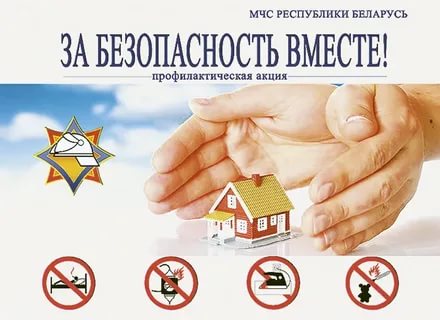 ЧЕРНОБЫЛЬСКАЯ КАТАСТРОФА И ЕЁ ПОСЛЕДСТВИЯ26 апреля 1986 г.  произошла радиационная катастрофа – в результате конструктивных недочетов и человеческих ошибок произошел  взрыв в активной зоне ядерного реактора Чернобыльской атомной электростанции. Радиоактивное загрязнение примерно в 400 раз превосходило по своему объему атомную бомбардировку Хиросимы.В реакторе, установленном на ЧАЭС, было 190 тонн топлива в виде природного урана. Взрывом было выброшено 1/4 всех радиоактивных веществ. Остальная часть выделялась почти 10 суток, пока реактор не был, наконец, заглушен. С изменением ветра менялось и направление распространения радиоактивного облака: через день повышенный фон зарегистрировали в Скандинавии, через 2 – в центральной Европе, через 4 – на Балканах.Самые легкие радиоактивные частицы поднялись в верхние слои атмосферы. Они осаждались очень медленно – от месяца до года, несколько раз обогнув земной шар и распространяясь по всему Северному полушарию.Ликвидировало аварию больше 600 тысяч человек – «ликвидаторов». В течение 3-х месяцев после катастрофы 30 сотрудников и пожарников ЧАЭС погибли в результате облучения.Более 350 тыс. жителей было эвакуировано.Радиоактивные вещества выпали тремя крупными пятнами: в Украине, в Беларуси и западных областях России. В Беларуси загрязнено изотопами цезия и стронция 375000 км2 (23% территории).Учитывая масштабность и тяжесть последствий катастрофы на ЧАЭС Верховный Совет Беларуси в июле 1990 года объявил территорию республики зоной экологического бедствия.В республике организована сеть постоянного мониторинга окружающей среды, включающая 181 реперную площадку и 18 ландшафтно-геохимических полигонов.Наибольшее загрязнение йод-131 было в Гомельской и Могилевской областях, хотя регистрировалось и по всей территории Беларуси. В течение первых месяцев он полностью распался. Однако загрязнение территории этим изотопом обусловило получение больших доз щитовидными железами («йодный удар»), что привело в последующем к значительному увеличению её патологии, особенно у детей.Загрязнение цезием-137 носит «пятнистый» характер – 30-км зона возле ЧАЭС, Гомельская и Могилевская области, а так же Брестская, Гродненская и Минская области. Всего загрязнено 136,5 тыс. км2 (66%) территории Беларуси.Загрязнение стронцием-90 носит более локальный характер. Повышенный уровень обнаружен на территории 21,1 тыс. км2 (10% от территории республики). Это Гомельская и Могилевская области.Загрязнение почвы изотопами плутония охватывает около 4 тыс. км2 (2% площади республики). Это Гомельская и Могилевская области.Но в результате бета-распада 241 Puна радиоактивно загрязненных  территориях происходит образование америция 241 в количествах, сравнимых с количеством основных источников. В связи с тем, что 241 Am по радиотоксичности близок к изотопам плутония, рост активности почв за счёт его будет продолжаться до 2060 года. Через 100 лет после аварии на ЧАЭС, в 2086 году, общая активность почвы на загрязненных территориях Республики Беларусь будет в 2,4 раза выше, чем в начальный послеаварийный период. Снижение альфа активности почвы от 241 Am ожидается после 2400 года.В Могилевской области радиоактивному загрязнению территории подвержены 14 районов (Белыничский, Бобруйский, Быховский, Кировский, Климовичский, Кличевский, Костюковичский, Краснопольский, Кричевский, Могилевский, Мстиславский, Славгородский, Чаусский, Чериковский); наиболее загрязненных районов Республики Беларусь входят 5 районов Могилевской области – Быховский, Костюковичский, Краснопольский, Славгородский, Чериковский (всего в республике выделен 21 наиболее загрязненный радионуклидами район).В связи с катастрофой на ЧАЭС в Могилевской области было упразднено 21 сельскохозяйственное предприятие, выведено из сельскохозяйственного оборота более 46,5 тыс. га сельскохозяйственных земель. С 1998 г. до настоящего времени в области проведены мероприятия по переводу 2 548 га из разряда земель отчуждения в сельскохозяйственный оборот, 216 га земель – в ограниченное пользование сельскохозяйственных земель.Основным фактором, формирующим дозу внутреннего облучения за счет продуктов питания, на настоящий момент является неконтролируемое употребление в пищу дикорастущих грибов, ягод и мяса дичи.Площадь территории лесного фонда Могилевской области, загрязнённая цезием-137, составляет 388,5 тыс. га (31,6% от общей площади лесного фонда Могилевского ГПЛХО). 10 лесхозов по степени тяжести радиоактивного загрязнения ранжированы по убыванию в следующем порядке – Краснопольский, Чериковский, Быховский, Костюковичский, Чаусский, Белыничский, Климовичский, Могилевский, Кличевский, Горецкий.Ущерб, нанесенный республике Чернобыльской катастрофой, в расчете на 30-и летний период, оценивается в 235 миллиардов долларов США, что равно 32 бюджетам республики 1985 года. Сюда включены потери, связанные с ухудшением здоровья населения, ущербом, нанесенным промышленности и социальной сфере, сельскому хозяйству, строительному комплексу, транспорту и связи, жилищно-коммунальному хозяйству, загрязнению минерально-сырьевых, земельных, водных, лесных и других ресурсов, а так же дополнительные затраты, связанные с осуществлением мер по ликвидации и минимизации последствий катастрофы и обеспечением безопасных условий жизнедеятельности населения.